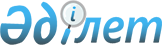 О внесении изменений и дополнений в постановление Правительства Республики Казахстан от 30 июня 2007 года № 558
					
			Утративший силу
			
			
		
					Постановление Правительства Республики Казахстан от 5 ноября 2010 года № 1166. Утратило силу постановлением Правительства Республики Казахстан от 12 июля 2013 года № 720

      Сноска. Утратило силу постановлением Правительства РК от 12.07.2013 № 720 (вводится в действие со дня первого официального опубликования).      Правительство Республики Казахстан ПОСТАНОВЛЯЕТ:



      1. Внести в постановление Правительства Республики Казахстан от 30 июня 2007 года № 558 "Об утверждении Типового стандарта государственной услуги" (САПП Республики Казахстан, 2007 г., № 23, ст. 264) следующие изменения и дополнения:



      в преамбуле:



      слова "и статьей 9-1" заменить словами ", статьями 9-1, 15-2";



      после слова "процедурах" дополнить словами "и подпунктами 2), 3) статьи 6, статьей 29 Закона Республики Казахстан от 11 января 2007 года "Об информатизации";



      пункт 2 дополнить предложением вторым следующего содержания:

      "Стандарты государственных услуг, предусматривающие электронную форму оказания государственной услуги, утверждаются по согласованию с центральным уполномоченным органом в сфере информатизации.";



      в Типовом стандарте государственной услуги, утвержденном указанным постановлением:



      в пункте 1 слова ", график работы" исключить;



      в пункте 3 после слов "акт Правительства Республики Казахстан" дополнить словами ", иные нормативные правовые акты Республики Казахстан";



      в пункте 5:



      после слов "заключение и так далее" дополнить словами ", либо мотивированный ответ об отказе в предоставлении услуги";



      слово "форма" заменить словом "вид";



      в пункте 8 слова "формы оплаты" заменить словами "способ оплаты (наличный или безналичный)";



      в пункте 9 слово "дни, часы, перерывы" заменить словами "рабочие дни, часы, перерывы, выходные дни";



      пункт 14 исключить;



      дополнить пунктом 23-1 следующего содержания:

      "23-1. Указать, что в случаях несогласия с результатами оказанной государственной услуги потребитель имеет право обратиться в суд в установленном законодательством порядке.".



      2. Настоящее постановление вводится в действие по истечении десяти календарных дней со дня первого официального опубликования.      Премьер-Министр

      Республики Казахстан                       К. Масимов
					© 2012. РГП на ПХВ «Институт законодательства и правовой информации Республики Казахстан» Министерства юстиции Республики Казахстан
				